Приложение №2.«Утверждаю»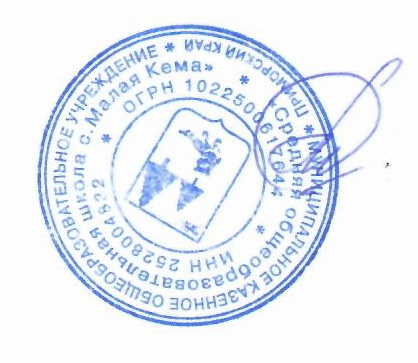 И о директора МКОУ «СОШ с.Малая Кема»__________О.П. Евдокимова14.10.2021гПлан работы службы медиации в школеПлан работы службы медиациипри МКОУ «СОШ с.Малая Кема» на 2021-2022 учебный годЦель: формирование благополучного, гуманного и безопасного пространства для развития и социализации подростков, в т.ч. при возникновении трудных жизненных ситуаций.№ п/пМероприятияУчастникиУчастникиСроки проведенияСроки проведенияОтветственный I Проведение программ восстановительной медиации I Проведение программ восстановительной медиации I Проведение программ восстановительной медиации I Проведение программ восстановительной медиации I Проведение программ восстановительной медиации I Проведение программ восстановительной медиации I Проведение программ восстановительной медиации1Сбор информации о ситуации, с которой организуется восстановительная процедураУчащиеся 1 -9 классовЕжемесячноЕжемесячноЕжемесячноРуководитель СШМ2Проведение процедуры медиацииУчащиеся 1 -11 классовПо мере необходимостиПо мере необходимостиПо мере необходимостиРуководитель СШМКомиссияСШМ4Обсуждение проведенных программ примиренияМедиационная комиссия1 раз в квартал и по мере необходимости(обращения)1 раз в квартал и по мере необходимости(обращения)1 раз в квартал и по мере необходимости(обращения)Руководитель СШМКомиссия СШМII. Проведение профилактической работыII. Проведение профилактической работыII. Проведение профилактической работыII. Проведение профилактической работыII. Проведение профилактической работыII. Проведение профилактической работыII. Проведение профилактической работы1Беседы с педагогами на тему: «Основные типы конфликтов»Педагоги школыОктябрьОктябрьГаркуша О.ПГаркуша О.П2Беседы с педагогами на тему: «Различные типы исхода конфликтной ситуации»Педагоги школыНоябрьНоябрьГаркуша О.ПСимоненко С.ЮКондрашова Е.ВГаркуша О.ПСимоненко С.ЮКондрашова Е.В3Консультирование для родителей «Трудные и критические периоды взросления»РодителиНоябрьНоябрьБаракова Е.В.Баракова Е.В.4Беседы «Стили общения со сверстниками»Учащиеся 5 -9 классДекабрьДекабрьКлассные руководителиКлассные руководители5Беседа «Я и взрослый: возможные конфликты – как их избежать?»Учащиеся 1-9 классовЯнварьЯнварьКлассные руководителиКлассные руководители6« Игры на сплоченность»; групповое занятие для обучающихся на тему «Конфликтные ситуации и способы их преодоления».Учащиеся 1-4 классовМартМартРуководитель СШМРуководитель СШМ7Тренинг. « Какие мы разные»Учащиеся 1-9 классовАпрельАпрельКлассные руководителиКлассные руководителиIII. Проведение информационно-просветительской работыIII. Проведение информационно-просветительской работыIII. Проведение информационно-просветительской работыIII. Проведение информационно-просветительской работыIII. Проведение информационно-просветительской работыIII. Проведение информационно-просветительской работыIII. Проведение информационно-просветительской работы1Организация и проведение ознакомительного семинара«Работа школьной службы медиации»Медиационная комиссия1 полугодие1 полугодиеРуководитель СШМКомиссия СШМРуководитель СШМКомиссия СШМ2Обновление стенда «Служба школьной медиации», информирование учащихся и родителей о работе «Службы школьной медиации» через школьный сайт.1 полугодие1 полугодиеСимоненко С.Ю.-ответственный за сайтСимоненко С.Ю.-ответственный за сайт3Сбор информации о ситуации, с которой организуется восстановительная процедураПостоянноПостоянноРуководитель СШМКомиссия СШМРуководитель СШМКомиссия СШМ4Школьное родительское собрание по классамРодители1-2 раза в год1-2 раза в годРуководитель СШМКомиссия СШМ Администрация ОУРуководитель СШМКомиссия СШМ Администрация ОУ5Консультирование законных представителей несовершеннолетних, специалистов, работающих с участниками реализуемых воспитательные программыПо мере необходимостиПо мере необходимостиРуководитель СШМАдминистрация ОУРуководитель СШМАдминистрация ОУ6Обсуждение проведенных программ примиренияМедиационная комиссия СШМ2 полугодие2 полугодиеРуководитель СШМКомиссия СШМ Администрация ОУРуководитель СШМКомиссия СШМ Администрация ОУ